1101011АДМИНИСТРАЦИЯ АГАПОВСКОГО МУНИЦИПАЛЬНОГО РАЙОНАЧЕЛЯБИНСКОЙ ОБЛАСТИПОСТАНОВЛЕНИЕот 20.12.2022 г.                                                                                           № 1429с. Агаповка Об утверждении муниципальной программы «Предупреждение и ликвидация последствий чрезвычайных ситуаций, реализация мер пожарной безопасности на территории Агаповского муниципального района на 2023 - 2025 годы»Руководствуясь статьей 179 Бюджетного кодекса Российской Федерации, постановлением администрации Агаповского муниципального района от 17.10.2013 г. № 2052 «О порядке принятия решений о разработке муниципальных программ Агаповского района, их формирования и реализации» (в редакции постановления администрации Агаповского муниципального района от 23.09.2014 г. № 1491), в целях совершенствования программно-целевого планирования.администрация Агаповского муниципального района ПОСТАНОВЛЯЕТ:1. Утвердить с 01 января 2023 года муниципальную программу «Предупреждение и ликвидация последствий чрезвычайных ситуаций, реализация мер пожарной безопасности на территории Агаповского муниципального района на 2023 - 2025 годы» (прилагается).2. Признать утратившим силу постановление администрации Агаповского муниципального района от 05.12.2019 г. № 1372 «Об утверждении муниципальной программы «Предупреждение и ликвидация последствий чрезвычайных ситуаций, реализация мер пожарной безопасности на территории Агаповского муниципального района на 2020 - 2022 годы».3. Отделу пресс-службы и информации администрации Агаповского муниципального района (Дымура Л.В.) разместить настоящее постановление на официальном сайте администрации района.   4. Контроль за выполнением настоящего постановления оставляю за собой.Глава района                                                                                        А.В. ЯхимовичУТВЕРЖДЕНА                                                                              постановлением администрации                                                                             Агаповского муниципального района                                                                                    от 20.12.2022 г. № 1429МУНИЦИПАЛЬНАЯ ПРОГРАММАПредупреждение и ликвидация последствий чрезвычайных ситуаций, реализация мер пожарной безопасности на территории Агаповского муниципального района на 2023 - 2025 годы»ПАСПОРТМуниципальной программы «Предупреждение и ликвидация последствий чрезвычайных ситуаций, реализация мер пожарной безопасности на территории Агаповского муниципального района на 2023-2025 годы»Обоснование необходимости разработки программыОстрота проблемы по защите населения и территории Агаповского муниципального района от чрезвычайных ситуаций обусловлена неблагоприятными изменениями в состоянии окружающей природной среды и проявлением неблагоприятных природных и техногенных явлений на территории района.Источниками возникновения чрезвычайных ситуациях являются: опасные природные явления, природные риски, возникающие в процессе хозяйственной деятельности, пожары, а также крупные техногенные аварии и катастрофы на железнодорожном и автомобильном транспорте, на магистральном газопроводе высокого давления, аварии с разливом нефти и нефтепродуктов, аварии на коммунальных системах жизнеобеспечения населения.Анализ информации о чрезвычайных ситуациях с учетом структуры угроз и динамики их изменений свидетельствует, что стихийные бедствия, связанные с опасными природными явлениями, пожары, а также техногенные аварии являются основными источниками возникновения чрезвычайных ситуаций и представляют существенную угрозу для безопасности граждан и социально-экономического развития района.Основными причинами пожаров явились неосторожное обращение с огнем, неисправность электросетей и электрооборудования, неисправность печного отопления, неисправности при эксплуатации оборудования автотранспорта, умышленное уничтожение чужого имущества. В соответствии со Стратегией национальной безопасности Российской Федерации до 2020 года, утвержденной Указом Президента Российской Федерации от 12 мая 2009  года № 537, обеспечение национальной безопасности в чрезвычайных ситуациях достигается путем совершенствования и развития единой государственной системы предупреждения и ликвидации чрезвычайных ситуаций природного и техногенного характера (в том числе территориальных и функциональных звеньев).Решение задач обеспечения безопасности населения и территорий в чрезвычайных ситуациях достигается за счет повышения эффективности реализации полномочий органов местного самоуправления в области обеспечения безопасности жизнедеятельности населения, обновления парка технологического оборудования и технологий производства на потенциально опасных объектах и объектах жизнеобеспечения, внедрения современных технических средств информирования и оповещения населения в местах их массового пребывания, а также разработки системы принятия превентивных мер по снижению риска террористических актов и смягчению последствий чрезвычайных ситуаций техногенного и природного характера.В соответствии с социально-экономическим развитием Агаповского муниципального района на период до 2025 года, планируется поддержание высокого уровня безопасности населения и территорий от чрезвычайных ситуаций природного и техногенного характера. Такой подход требует реализации комплекса взаимоувязанных по ресурсам, срокам и этапам преобразований. При этом должна произойти смена приоритетов при защите населения и территорий от опасностей и угроз различного характера - вместо культуры реагирования на чрезвычайные ситуации на первом месте должна быть культура предупреждения.II.  Основные цели и задачи программыЦелью программы является создание безопасных условий для жизнедеятельности населения района и защита территории от чрезвычайных ситуаций и стихийных бедствий природного и техногенного характера.Осуществление мероприятий по обеспечению безопасности при угрозе и возникновении чрезвычайных ситуаций и пожарах, в соответствии с нормами Федерального закона от 06 октября 2003 года № 131-ФЗ «Об общих принципах организации местного самоуправления в Российской Федерации».Достижение цели программы возможно путём решения следующих задач:- улучшение материальной базы учебного процесса населения и специалистов ГОЧС по вопросам гражданской обороны и чрезвычайным ситуациям;- организации и выполнения мероприятий по территориальной обороне и гражданской обороне;- обеспечение своевременного оповещения и информирования населения об угрозе возникновения или о возникновении чрезвычайных ситуаций межмуниципального и регионального характера на территории Агаповского муниципального района, с помощью региональной автоматизированной системы централизованного оповещения;- повышение технической системы управления силами и средствами РСЧС и ГО, оповещения населения при чрезвычайных ситуациях;- дальнейшее развитие, совершенствование и укрепление материальной базы Единой дежурно - диспетчерской службы Агаповского муниципального района;- создание резервов (запасов) материальных ресурсов для ликвидации чрезвычайных ситуаций; - организация и проведение мероприятий по обеспечению безопасности людей на водных объектах.III.  Целевые показатели (индикаторы)	К целевым показателям, характеризующим достижение цели и решение задач программы, относятся:- сокращение количества погибших, травмированных и пострадавших при чрезвычайных ситуациях, происшествиях на водных объектах, пожарах;- сокращение количества чрезвычайных ситуаций, в том числе пожаров;- количество несчастных случаев на водных объектах;- охват населения при информировании и оповещении в случае угрозы возникновения или возникновении чрезвычайных ситуаций;- количество муниципальных служащих, работников муниципальных учреждений, обеспеченных средствами индивидуальной защиты;- доля готовых к использованию защитных сооружений гражданской обороны;- доля руководящего состава и должностных лиц, прошедших обучение по вопросам гражданской обороны, защиты от чрезвычайных ситуаций и террористических актов;- доля населения, обученная по вопросам гражданской обороны, предупреждению чрезвычайных ситуаций, пожарной безопасности, безопасности людей на водных объектах и террористических актов.Состав показателей программы определен исходя из:- наблюдаемости значений показателей в течение срока реализации подпрограммы;- охвата всех наиболее значимых результатов выполнения основных мероприятий подпрограммы.IV. Сроки и этапы реализацииПрограмма будет реализована с 2023 по 2025 годы без разделения на этапы.V. Основные мероприятияПрограмма включает основные мероприятия:- осуществление мероприятий по гражданской обороне и территориальной обороне;-осуществление мероприятий по предупреждению и ликвидации чрезвычайных ситуаций;-осуществление мероприятий по обеспечению безопасности людей на водных объектах, охране их жизни и здоровья;- обеспечение своевременного оповещения и информирования населения об угрозе возникновения или о возникновении чрезвычайных ситуаций;Перечень мероприятий подпрограммы представлен в Приложении 1 и 2.Мероприятия программы направлены на повышение уровня защищенности населения и территории Агаповского муниципального района от чрезвычайных ситуаций природного и техногенного характера и их реализация позволит обеспечить достижение основной цели программы - обеспечение комплексных мер безопасности на территории Агаповского муниципального района.VI. Меры муниципального регулирования	Программа предполагает использование следующих принципов, обеспечивающих обоснованный выбор мероприятий и сбалансированное решение основного комплекса задач:- системный подход, комплексность, концентрация на приоритетных направлениях;- оценка потребностей в финансовых средствах;- оценка результатов и социально-экономической эффективности подпрограммы, которая осуществляется на основе расчета целевых показателей.Заказчик программы:- обеспечивает выполнение мероприятий подпрограммы в пределах средств, предусмотренных бюджетом Агаповского муниципального района на соответствующий год;- ежегодно уточняет с учетом выделяемых на подпрограмму финансовых средств целевые показатели и затраты по программным мероприятиям, механизм реализации программы и определяет состав ее исполнителей.	Механизм реализации программы включает мероприятия, обеспечивающие планирование, реализацию предусмотренных подпрограммой работ, контроль за их исполнением и финансирование за счет средств бюджета Агаповского муниципального района в рамках и объемах утвержденных сумм, включенных в подпрограмму. VII.  Взаимодействие с органами государственной власти и местного самоуправления, организациями и гражданами 	В рамках программы осуществляется взаимодействие с Главным управлением МЧС России по Челябинской области, пожарно-спасательной частью № 67 2 отряда ФПС по Челябинской области, пожарной частью № 251, 257, 261 областной противопожарной службы, МУЗ «Агаповская ЦРБ» и отделом МВД России по Агаповскому району по вопросам выделения сил и средств в случае угрозы или возникновения чрезвычайных ситуаций.	С организациями района и населением взаимодействие осуществляется путём:	- создания сил и средств районного звена РСЧС по предупреждению и ликвидации чрезвычайных ситуаций;	- определения и создания резервов материальных ресурсов для ликвидации чрезвычайных ситуаций на договорной основе;	- разработки планов гражданской обороны, планов действий при чрезвычайных ситуациях и планов эвакуации населения и материальных ресурсов из зон чрезвычайных ситуаций в мирное и в военное время;	- централизованного оповещения населения при чрезвычайных ситуациях;	- представления информации по защите населения и территорий в Единую дежурно-диспетчерскую службу Агаповского муниципального района.VIII.  Ресурсное обеспечение	Реализация программы предусматривает привлечение средств бюджета Челябинской области, бюджета Агаповского муниципального района.		Общий объем финансирования мероприятий подпрограммы составляет 21088,05,0 тыс. рублей из бюджета Агаповского муниципального района, в том числе по годам:                                                  2023 год – 9974,51 тыс. рублей;                        
                                                  2024 год – 5556,76 тыс. рублей;                                           2025год – 5556,76 тыс. рублей.	Финансирование мероприятий программы осуществляется в соответствии с Перечнем основных мероприятий программы в пределах средств, предусмотренных законодательством Челябинской области и нормативно-правовыми актами Агаповского муниципального района (очередной финансовый год и плановый период).Учитывая долгосрочность Программы, при необходимости проводится уточнение стоимости проведения мероприятия, сроков проведения мероприятия, источника финансирования и исполнителя.IX. Риски и меры по управлению рискамиНевыполнение или неэффективное выполнение муниципальной программы возможно в случае реализации внутренних либо внешних рисков.К внутренним рискам можно отнести несоблюдение сроков реализации муниципальной программы, неэффективное расходование денежных средств, не освоение выделенных денежных средств.	Основными внешними рисками являются: нормативно-правовые и организационные (изменение структуры и задач органов местного самоуправления, территориальных органов областных и федеральных органов исполнительной власти, участвующих в реализации программных мероприятий, изменение нормативно-правовой базы), финансово-экономические и ресурсные (связанные с недостаточным финансированием реализации муниципальной подпрограммы), социально-экономические (осложнение социально-экономической обстановки в Агаповском муниципальном районе), природно-техногенные (экологические катастрофы, эпидемии, неблагоприятные климатические изменения, природные катаклизмы и стихийные бедствия, а также иные чрезвычайные ситуации).	Минимизировать возможные отклонения в выполнении программных мероприятий и исключить негативные последствия позволят: осуществление рационального управления реализацией муниципальной подпрограммы, своевременное внесение изменений в муниципальную программу, взвешенный подход при принятии решений о корректировке нормативных правовых актов, действующих в сфере реализации муниципальной программы.	К рискам, не поддающимся управлению, относятся, в первую очередь, различные форс-мажорные обстоятельства.	Внесение изменений в муниципальную программу осуществляется по инициативе ответственного исполнителя либо во исполнение поручений главы Агаповского муниципального района. X. Конечные результаты и оценка эффективностиПри выполнении намеченных в программе мероприятий и осуществлении своевременного финансирования предполагается за период 2020 - 2022 годов добиться создания необходимых условий для повышения уровня защиты населения и территории Агаповского муниципального района, в том числе:- предупреждение и ликвидация чрезвычайных ситуаций;- предупредительные мероприятия на водных объектах Агаповского муниципального района;- организация и проведение мероприятий в области гражданской обороны и территориальной обороны, предупреждения и ликвидации чрезвычайных ситуаций, обеспечения пожарной безопасности и безопасности людей на водных объектах.	Предполагаемый социально-экономический эффект от реализации программы в первую очередь обусловлен прогнозируемым снижением риска гибели и травмирования людей, уменьшением материальных потерь, экономией денежных средств района.	В результате реализации программных мероприятий по предварительным оценкам ожидается:- снижение количества гибели людей при ЧС и на воде - не менее 20%;- снижение количества пострадавшего населения - не менее 20%;- снижение экономического ущерба - не менее 30%;- повышение эффективности системы безопасности людей на водных объектах - не менее 50%;- повышение эффективности оказания помощи населению при ЧС различного характера не менее 50%;- доведение готовности оборудования РАСЦО к оповещению органов управления, сил ГО, РСЧС и населения Агаповского муниципального района до 80%;- увеличение количества оповещаемого населения района с помощью РАСЦО до 60%;- увеличение количества подключенных к РАСЦО абонентов руководящего состава муниципального района подсистемы РСЧС и ГО до 95%.                                                                                                                                                                                                                                                     Приложение 1                                                                                                                                                                                          к муниципальной программе    «Предупреждение и ликвидация последствийчрезвычайных ситуаций, реализация мерпожарной безопасности на территорииАгаповкого муниципального районана 2023 – 2025 годы»МЕРОПРИЯТИЯ«Создание и поддержание в рабочем состоянии системы оповещенияи информирования населения о чрезвычайных ситуациях природного и техногенного характерана территории Агаповского муниципального района на 2023 - 2025 годы»Начальник отдела по делам ГО и ЧС администрации района                                                                                                Д.Ш. АсфандьяровПриложение 2к муниципальной программе «Предупреждение и ликвидация последствийчрезвычайных ситуаций, реализация мерпожарной безопасности на территорииАгаповкого муниципального районана 2023 – 2025 годы»МЕРОПРИЯТИЯ«Обеспечение безопасности жизнедеятельности населения Агаповского муниципального района на 2023 – 2025 годы»Начальник отдела по делам ГО и ЧС администрации района                                                                                                Д.Ш. АсфандьяровНаименование программыПредупреждение и ликвидация последствий чрезвычайных ситуаций, реализация мер пожарной безопасности на территории Агаповского муниципального района на 2019-2021 годы» (далее программа)Основание для  
разработки     
программы      Федеральный	закон от 21 декабря 1994 г. № 68-ФЗ «О защите населения и территорий от чрезвычайных ситуаций природного и техногенного характера».Федеральный	закон от 12 февраля 1998 г. № 28-ФЗ «О гражданской обороне».Федеральный	закон от 6 октября 2003 г. № 131-Ф3 «Об общих принципах организации местного самоуправления в Российской Федерации».Федеральный	закон от 2 июля 2013 № 158-ФЗ "О внесении изменений в отдельные законодательные акты Российской Федерации по вопросу оповещения и информирования населения".      5. Указ Президента Российской Федерации № 1522 от 13.11.2012 г. «О создании комплексной системы экстренного оповещения населения об угрозе возникновения или возникновении чрезвычайных ситуаций».       6. Постановление Правительства Челябинской области от 28.11.2014 г.   № 647-П «Создание системы оповещения и информирования населения о чрезвычайных ситуациях природного и техногенного характера на территории Челябинской области» (с изменениями на 03 октября 2019 года).Заказчик-координаторпрограммыАдминистрация Агаповского муниципального районаРазработчик программыОтдел по делам ГО  и ЧС администрации Агаповского муниципального районаЦели и задачи           программыЦели программы:- снижение риска чрезвычайных ситуаций природного и техногенного характера;- сокращение количества погибших и пострадавших в чрезвычайных ситуациях;- предотвращение экономического ущерба от чрезвычайных ситуаций;- создание муниципальной системы оповещения на базе комплекса программно-технических средств нового поколения;- сбор и обмен информацией в области защиты населения и территорий от чрезвычайных ситуаций природного и техногенного характера, повышение оперативности реагирования на чрезвычайные ситуации, своевременной оценки первичной информации от чрезвычайных ситуаций и обеспечение вызова экстренных оперативных службЗадачи программы:- улучшение материальной базы учебного процесса населения и специалистов ГОЧС по вопросам гражданской обороны и чрезвычайным ситуациям;- организации и выполнения мероприятий по территориальной обороне и гражданской обороне;-повышение технической системы управления силами и средствами РСЧС и ГО, оповещения населения при чрезвычайных ситуациях;- дальнейшее развитие, совершенствование и укрепление материальной базы единой дежурно - диспетчерской службы Агаповского муниципального района;- создание резервов (запасов) материальных ресурсов для ликвидации чрезвычайных ситуаций;- организация и проведение мероприятий по обеспечению безопасности людей на водных объектах; Целевые индикаторы и показатели муниципальной программы	К целевым показателям, характеризующим достижение цели и решение задач подпрограммы, относятся:- сокращение количества погибших, травмированных и пострадавших при чрезвычайных ситуациях, происшествиях на водных объектах, пожарах;- сокращение количества чрезвычайных ситуаций, в том числе пожаров;- количество несчастных случаев на водных объектах;- охват населения при информировании и оповещении в случае угрозы возникновения или возникновении чрезвычайных ситуаций;- количество муниципальных служащих, работников муниципальных учреждений, обеспеченных средствами индивидуальной защиты;- доля готовых к использованию защитных сооружений гражданской обороны;- доля руководящего состава и должностных лиц, прошедших обучение по вопросам гражданской обороны, защиты от чрезвычайных ситуаций и террористических актов;- доля населения, обученная по вопросам гражданской обороны, предупреждению чрезвычайных ситуаций, пожарной безопасности, безопасности людей на водных объектах и террористических актов.Состав показателей подпрограммы определен исходя из:- наблюдаемости значений показателей в течение срока реализации подпрограммы;- охвата всех наиболее значимых результатов выполнения основных мероприятий подпрограммы.Сроки                реализации  программы2023 – 2025 годыОбъёмы и              источники          финансирования программыОбъем средств, направленных на реализацию мероприятий                     подпрограммы из бюджета Агаповского муниципального района:                 
всего – 21088,03  тыс. рублей, в том числе:             
2023 год – 9974.51 тыс. рублей;                        
2024 год – 5556,76 тыс. рублей; 2025 год – 5556,76 тыс. рублей.                      Планируемые результаты программыВыполнение намеченных в подпрограмме мероприятий и осуществление своевременных инвестиций в области предупреждения и ликвидации последствий чрезвычайных ситуаций на 2020 - 2022 годы будут способствовать снижению рисков возникновения чрезвычайных ситуаций природного и техногенного характера, происшествий на водных объектах, обеспечение террористической безопасности и позволит создать необходимую материально-техническую базу для обеспечения комплексной безопасности на территории Агаповского муниципального района. Обеспечение населения в местах массового пребывания системой оповещения при угрозе возникновения чрезвычайных ситуаций и в чрезвычайных ситуациях- охват системы гарантированного информирования и оповещения населения увеличится с 34 до 85 процентов;- доля руководящего состава и должностных лиц, прошедших обучение по вопросам гражданской обороны, защиты от чрезвычайных ситуаций и террористических актов составит 90 процента;- доля готовых к использованию защитных сооружений гражданской обороны превысит 90 процентов;- снижение материальных потерь от возникновения техногенных чрезвычайных ситуаций на 30%, а людских потерь – на 60%, таким образом, снижение материальных потерь – до 3 000 тыс. руб./год.№п/пНаименование мероприятийОтветственныйисполнительОжидаемыерезультатыОбъём, сроки исполнений(тыс. руб.)Объём, сроки исполнений(тыс. руб.)Объём, сроки исполнений(тыс. руб.)Всего(тыс. руб.)№п/пНаименование мероприятийОтветственныйисполнительОжидаемыерезультаты2023 г.2024 г.2025 г.Всего(тыс. руб.)1.Создание муниципальной системы оповещения на базе комплекса программно-технических средств нового поколения.Сопряжение местных систем оповещения поселений района с аппаратурой находящейся на пункте управления района (автоматизированное рабочие место дежурного диспетчера ЕДДС района).Отдел по делам ГО и ЧС администрации районаПодрядная организацияДоведение готовности оборудования РАСЦО к оповещению органов управления, сил ГО, РСЧС и населения Агаповского МР до 80 %.Увеличение количества оповещаемого населения Агаповского МР с помощью РАСЦО до 60 %.Увеличение количества подключенных к  РАСЦО абонентов руководящего состава Агаповского МР  подсистемы РСЧС и ГО до 95 %.120,0120,0120,0360,02.Поддержание в рабочем состоянии региональной автоматизированной системы централизованного оповещения Агаповского МР.Замена выработавшего свой ресурс морально устаревшего оборудования и организация цифровых каналов связи автоматизированных системы централизованного оповещения.Отдел по делам ГО и ЧС администрации районаПодрядная организацияПовышение уровня безопасности населения и территорий Агаповского МР при угрозе возникновения или возникновении чрезвычайных ситуаций за счет сокращения сроков оповещения и информирования населения с 30 минут до 10-15 минут с охватом в 40%.Снижение материальных потерь от возникновения техногенных чрезвычайных ситуаций на 30%, а людских потерь - на 60%, таким образом, снижение материальных потерь - до 3 000 тыс. руб./год.Расширение информационного обеспечения населения района при угрозе, возникновении и ликвидации чрезвычайных ситуаций.
Повышение устойчивости функционирования объектов жизнеобеспечения и экономики района за счет получения предупредительной информации в 1,5-2 раза быстрее существующего нормативного времени.300,0300,0300,0900,03.Оплата каналов связи.Отдел по делам ГО и ЧС администрации районаБесперебойное функционирование оборудования системы оповещенияи информирования населения о чрезвычайных ситуациях природного и техногенного характерана территории Агаповского МР, включение сирены и передача речевой информации об опасности.130,0140,0140,0410,0ИТОГО:ИТОГО:ИТОГО:ИТОГО:550,0560,0560,01670,0№п/п№п/п№п/пНаименование мероприятийНаименование мероприятийНаименование мероприятийОтветственныйисполнительОжидаемыерезультатыОжидаемыерезультатыОжидаемыерезультатыОбъём, сроки исполнений(тыс. руб.)Объём, сроки исполнений(тыс. руб.)Объём, сроки исполнений(тыс. руб.)Объём, сроки исполнений(тыс. руб.)Всего(тыс. руб.)Всего(тыс. руб.)№п/п№п/п№п/пНаименование мероприятийНаименование мероприятийНаименование мероприятийОтветственныйисполнительОжидаемыерезультатыОжидаемыерезультатыОжидаемыерезультаты2023 г.2023 г.2024 г.2025 г.1.1.1.Создание и совершенствование нормативной правовой базы органов местного самоуправления, с учётом изменений действующего законодательства в области ГО ЧССоздание и совершенствование нормативной правовой базы органов местного самоуправления, с учётом изменений действующего законодательства в области ГО ЧССоздание и совершенствование нормативной правовой базы органов местного самоуправления, с учётом изменений действующего законодательства в области ГО ЧСОтдел по делам ГО и ЧС администрации районаОтдел по делам ГО и ЧС администрации районаПовышение эффективности нормативно-правовового регулирования с учётом изменений действующего законодательстваПовышение эффективности нормативно-правовового регулирования с учётом изменений действующего законодательстваФинанФинансированиене требуетсясированиене требуется2.2.2.Определение приоритетных направлений развития районного звена единой государственной системы предупреждения и ликвидации чрезвычайных ситуаций.Определение приоритетных направлений развития районного звена единой государственной системы предупреждения и ликвидации чрезвычайных ситуаций.Определение приоритетных направлений развития районного звена единой государственной системы предупреждения и ликвидации чрезвычайных ситуаций.Отдел по делам ГО и ЧС администрации районаОтдел по делам ГО и ЧС администрации районаПовышение роли и эффективности работы органов местного самоуправления в решении задач по предупреждению и ликвидации ЧСПовышение роли и эффективности работы органов местного самоуправления в решении задач по предупреждению и ликвидации ЧСФинанФинансированиене требуетсясированиене требуется3.3.3.Разработка и совершенствование базы данных по сценариям возникновения и развития возможных чрезвычайных ситуаций и их параметрам, обобщение информацииРазработка и совершенствование базы данных по сценариям возникновения и развития возможных чрезвычайных ситуаций и их параметрам, обобщение информацииРазработка и совершенствование базы данных по сценариям возникновения и развития возможных чрезвычайных ситуаций и их параметрам, обобщение информацииОтдел по делам ГО и ЧС администрации районаОтдел по делам ГО и ЧС администрации районаРазработка сценариев техногенных аварий различного типа на территории района. Обобщение моделей возникновения и развития техногенных аварий. Управление рисками ЧС техногенного характера. Снижение рисков безвозвратных потерь населения.Разработка сценариев техногенных аварий различного типа на территории района. Обобщение моделей возникновения и развития техногенных аварий. Управление рисками ЧС техногенного характера. Снижение рисков безвозвратных потерь населения.ФинанФинансированиене требуетсясированиене требуется4.4.4.Развитие и совершенствование единой дежурно-диспетчерской службы:- приобретение оргтехники для ЕДДС(ПК, принтер, и др. оборудование)Развитие и совершенствование единой дежурно-диспетчерской службы:- приобретение оргтехники для ЕДДС(ПК, принтер, и др. оборудование)Развитие и совершенствование единой дежурно-диспетчерской службы:- приобретение оргтехники для ЕДДС(ПК, принтер, и др. оборудование)Отдел по делам ГО и ЧС администрации района, главный диспетчер ЕДДС, начальник ЦКТО МРУС ОАО «Ростелеком», отдел учёта, контроля и отчётности администрации района.Отдел по делам ГО и ЧС администрации района, главный диспетчер ЕДДС, начальник ЦКТО МРУС ОАО «Ростелеком», отдел учёта, контроля и отчётности администрации района.Упорядочение работы по взаимодействию в суточном режиме ФКУ «ЦУКС ГУ МЧС России по Челябинской области» с ЕДДС Агаповского муниципального района.Более чёткая организация взаимодействия сил и средств при выполнении мероприятий по предупреждению и ликвидации ЧС. Повышениеинформационной открытости, эффективности взаимодействия с населением, предприятиями и организациями районаУпорядочение работы по взаимодействию в суточном режиме ФКУ «ЦУКС ГУ МЧС России по Челябинской области» с ЕДДС Агаповского муниципального района.Более чёткая организация взаимодействия сил и средств при выполнении мероприятий по предупреждению и ликвидации ЧС. Повышениеинформационной открытости, эффективности взаимодействия с населением, предприятиями и организациями района30,030,035,030,095,04.4.4.- косметический ремонт помещения ЕДДС- косметический ремонт помещения ЕДДС- косметический ремонт помещения ЕДДСОтдел по делам ГО и ЧС администрации района, главный диспетчер ЕДДС, начальник ЦКТО МРУС ОАО «Ростелеком», отдел учёта, контроля и отчётности администрации района.Отдел по делам ГО и ЧС администрации района, главный диспетчер ЕДДС, начальник ЦКТО МРУС ОАО «Ростелеком», отдел учёта, контроля и отчётности администрации района.Упорядочение работы по взаимодействию в суточном режиме ФКУ «ЦУКС ГУ МЧС России по Челябинской области» с ЕДДС Агаповского муниципального района.Более чёткая организация взаимодействия сил и средств при выполнении мероприятий по предупреждению и ликвидации ЧС. Повышениеинформационной открытости, эффективности взаимодействия с населением, предприятиями и организациями районаУпорядочение работы по взаимодействию в суточном режиме ФКУ «ЦУКС ГУ МЧС России по Челябинской области» с ЕДДС Агаповского муниципального района.Более чёткая организация взаимодействия сил и средств при выполнении мероприятий по предупреждению и ликвидации ЧС. Повышениеинформационной открытости, эффективности взаимодействия с населением, предприятиями и организациями района-----4.4.4.- приобретение приборов химической и дозиметрической разведки для ЕДДС- приобретение приборов химической и дозиметрической разведки для ЕДДС- приобретение приборов химической и дозиметрической разведки для ЕДДСОтдел по делам ГО и ЧС администрации района, главный диспетчер ЕДДС, начальник ЦКТО МРУС ОАО «Ростелеком», отдел учёта, контроля и отчётности администрации района.Отдел по делам ГО и ЧС администрации района, главный диспетчер ЕДДС, начальник ЦКТО МРУС ОАО «Ростелеком», отдел учёта, контроля и отчётности администрации района.Упорядочение работы по взаимодействию в суточном режиме ФКУ «ЦУКС ГУ МЧС России по Челябинской области» с ЕДДС Агаповского муниципального района.Более чёткая организация взаимодействия сил и средств при выполнении мероприятий по предупреждению и ликвидации ЧС. Повышениеинформационной открытости, эффективности взаимодействия с населением, предприятиями и организациями районаУпорядочение работы по взаимодействию в суточном режиме ФКУ «ЦУКС ГУ МЧС России по Челябинской области» с ЕДДС Агаповского муниципального района.Более чёткая организация взаимодействия сил и средств при выполнении мероприятий по предупреждению и ликвидации ЧС. Повышениеинформационной открытости, эффективности взаимодействия с населением, предприятиями и организациями района20,020,020,020,060,04.4.4.- оснащение ЕДДС прямыми каналами связи- оснащение ЕДДС прямыми каналами связи- оснащение ЕДДС прямыми каналами связиОтдел по делам ГО и ЧС администрации района, главный диспетчер ЕДДС, начальник ЦКТО МРУС ОАО «Ростелеком», отдел учёта, контроля и отчётности администрации района.Отдел по делам ГО и ЧС администрации района, главный диспетчер ЕДДС, начальник ЦКТО МРУС ОАО «Ростелеком», отдел учёта, контроля и отчётности администрации района.Упорядочение работы по взаимодействию в суточном режиме ФКУ «ЦУКС ГУ МЧС России по Челябинской области» с ЕДДС Агаповского муниципального района.Более чёткая организация взаимодействия сил и средств при выполнении мероприятий по предупреждению и ликвидации ЧС. Повышениеинформационной открытости, эффективности взаимодействия с населением, предприятиями и организациями районаУпорядочение работы по взаимодействию в суточном режиме ФКУ «ЦУКС ГУ МЧС России по Челябинской области» с ЕДДС Агаповского муниципального района.Более чёткая организация взаимодействия сил и средств при выполнении мероприятий по предупреждению и ликвидации ЧС. Повышениеинформационной открытости, эффективности взаимодействия с населением, предприятиями и организациями района150,0150,0--150,04.4.4.- обслуживание системы «112»- обслуживание системы «112»- обслуживание системы «112»Отдел по делам ГО и ЧС администрации района, главный диспетчер ЕДДС, начальник ЦКТО МРУС ОАО «Ростелеком», отдел учёта, контроля и отчётности администрации района.Отдел по делам ГО и ЧС администрации района, главный диспетчер ЕДДС, начальник ЦКТО МРУС ОАО «Ростелеком», отдел учёта, контроля и отчётности администрации района.Упорядочение работы по взаимодействию в суточном режиме ФКУ «ЦУКС ГУ МЧС России по Челябинской области» с ЕДДС Агаповского муниципального района.Более чёткая организация взаимодействия сил и средств при выполнении мероприятий по предупреждению и ликвидации ЧС. Повышениеинформационной открытости, эффективности взаимодействия с населением, предприятиями и организациями районаУпорядочение работы по взаимодействию в суточном режиме ФКУ «ЦУКС ГУ МЧС России по Челябинской области» с ЕДДС Агаповского муниципального района.Более чёткая организация взаимодействия сил и средств при выполнении мероприятий по предупреждению и ликвидации ЧС. Повышениеинформационной открытости, эффективности взаимодействия с населением, предприятиями и организациями района150,0150,0150,0150,0450,04.4.4.- приобретение единой формы одежды для диспетчеров ЕДДС- приобретение единой формы одежды для диспетчеров ЕДДС- приобретение единой формы одежды для диспетчеров ЕДДСОтдел по делам ГО и ЧС администрации района, главный диспетчер ЕДДС, начальник ЦКТО МРУС ОАО «Ростелеком», отдел учёта, контроля и отчётности администрации района.Отдел по делам ГО и ЧС администрации района, главный диспетчер ЕДДС, начальник ЦКТО МРУС ОАО «Ростелеком», отдел учёта, контроля и отчётности администрации района.Упорядочение работы по взаимодействию в суточном режиме ФКУ «ЦУКС ГУ МЧС России по Челябинской области» с ЕДДС Агаповского муниципального района.Более чёткая организация взаимодействия сил и средств при выполнении мероприятий по предупреждению и ликвидации ЧС. Повышениеинформационной открытости, эффективности взаимодействия с населением, предприятиями и организациями районаУпорядочение работы по взаимодействию в суточном режиме ФКУ «ЦУКС ГУ МЧС России по Челябинской области» с ЕДДС Агаповского муниципального района.Более чёткая организация взаимодействия сил и средств при выполнении мероприятий по предупреждению и ликвидации ЧС. Повышениеинформационной открытости, эффективности взаимодействия с населением, предприятиями и организациями района15,015,015,015,045,04.4.4.- софинансирование системы «112»- софинансирование системы «112»- софинансирование системы «112»Отдел по делам ГО и ЧС администрации района, главный диспетчер ЕДДС, начальник ЦКТО МРУС ОАО «Ростелеком», отдел учёта, контроля и отчётности администрации района.Отдел по делам ГО и ЧС администрации района, главный диспетчер ЕДДС, начальник ЦКТО МРУС ОАО «Ростелеком», отдел учёта, контроля и отчётности администрации района.Упорядочение работы по взаимодействию в суточном режиме ФКУ «ЦУКС ГУ МЧС России по Челябинской области» с ЕДДС Агаповского муниципального района.Более чёткая организация взаимодействия сил и средств при выполнении мероприятий по предупреждению и ликвидации ЧС. Повышениеинформационной открытости, эффективности взаимодействия с населением, предприятиями и организациями районаУпорядочение работы по взаимодействию в суточном режиме ФКУ «ЦУКС ГУ МЧС России по Челябинской области» с ЕДДС Агаповского муниципального района.Более чёткая организация взаимодействия сил и средств при выполнении мероприятий по предупреждению и ликвидации ЧС. Повышениеинформационной открытости, эффективности взаимодействия с населением, предприятиями и организациями района-----4.4.4.- приобретение мебели для помещения ЕДДС- приобретение мебели для помещения ЕДДС- приобретение мебели для помещения ЕДДСОтдел по делам ГО и ЧС администрации района, главный диспетчер ЕДДС, начальник ЦКТО МРУС ОАО «Ростелеком», отдел учёта, контроля и отчётности администрации района.Отдел по делам ГО и ЧС администрации района, главный диспетчер ЕДДС, начальник ЦКТО МРУС ОАО «Ростелеком», отдел учёта, контроля и отчётности администрации района.Упорядочение работы по взаимодействию в суточном режиме ФКУ «ЦУКС ГУ МЧС России по Челябинской области» с ЕДДС Агаповского муниципального района.Более чёткая организация взаимодействия сил и средств при выполнении мероприятий по предупреждению и ликвидации ЧС. Повышениеинформационной открытости, эффективности взаимодействия с населением, предприятиями и организациями районаУпорядочение работы по взаимодействию в суточном режиме ФКУ «ЦУКС ГУ МЧС России по Челябинской области» с ЕДДС Агаповского муниципального района.Более чёткая организация взаимодействия сил и средств при выполнении мероприятий по предупреждению и ликвидации ЧС. Повышениеинформационной открытости, эффективности взаимодействия с населением, предприятиями и организациями района------ фонд оплаты труда работников ЕДДС- фонд оплаты труда работников ЕДДС- фонд оплаты труда работников ЕДДС3022,563022,563022,563022,569067,681.1.Подготовка и обучение должностных лиц администрации района и муниципальных учреждений, диспетчерский состав ЕДДСПодготовка и обучение должностных лиц администрации района и муниципальных учреждений, диспетчерский состав ЕДДСПодготовка и обучение должностных лиц администрации района и муниципальных учреждений, диспетчерский состав ЕДДСОтдел по делам ГО и ЧС,  ЕДДС.Отдел по делам ГО и ЧС,  ЕДДС.Отдел по делам ГО и ЧС,  ЕДДС.Отдел по делам ГО и ЧС,  ЕДДС.Повышение качества обучения за счёт внедрения новых программ обучения в области  безопасности жизнедеятельности120,0120,0120,0120,0360,0360,02.2.Приобретение печатной продукции (плакатов по ГО ЧС) и оформление информационных стендов в администрации района, изготовление печатей, штампов.Приобретение печатной продукции (плакатов по ГО ЧС) и оформление информационных стендов в администрации района, изготовление печатей, штампов.Приобретение печатной продукции (плакатов по ГО ЧС) и оформление информационных стендов в администрации района, изготовление печатей, штампов.Отдел по делам ГО и ЧС администрации района.Отдел по делам ГО и ЧС администрации района.Отдел по делам ГО и ЧС администрации района.Отдел по делам ГО и ЧС администрации района.Улучшение пропаганды знаний в области безопасного поведения в экстремальных ситуациях, профилактика и предупреждение ЧС30,030,030,030,090,090,01.Оказание финансовой поддержки для организации тушения ландшафтных пожаров в муниципальном районе. оборудование постов обогрева,строительство пожарных пирсов, ремонт пожарных гидрантов, пожарных водоемов.Оказание финансовой поддержки для организации тушения ландшафтных пожаров в муниципальном районе. оборудование постов обогрева,строительство пожарных пирсов, ремонт пожарных гидрантов, пожарных водоемов.Оказание финансовой поддержки для организации тушения ландшафтных пожаров в муниципальном районе. оборудование постов обогрева,строительство пожарных пирсов, ремонт пожарных гидрантов, пожарных водоемов.Администрация муниципальногорайона.Администрация муниципальногорайона.Администрация муниципальногорайона.Обеспечение пожарной безопасности населения, объектов социальной сферы и объектов экономики в соответствии с требованиями Федерального закона от 22.07.2008 г. № 123 «Технический регламент о требованиях пожарной безопасности»Обеспечение пожарной безопасности населения, объектов социальной сферы и объектов экономики в соответствии с требованиями Федерального закона от 22.07.2008 г. № 123 «Технический регламент о требованиях пожарной безопасности»Обеспечение пожарной безопасности населения, объектов социальной сферы и объектов экономики в соответствии с требованиями Федерального закона от 22.07.2008 г. № 123 «Технический регламент о требованиях пожарной безопасности»Обеспечение пожарной безопасности населения, объектов социальной сферы и объектов экономики в соответствии с требованиями Федерального закона от 22.07.2008 г. № 123 «Технический регламент о требованиях пожарной безопасности»150,0150,0150,0450,0450,02.Оказание финансовой поддержки для организации деятельности поста пожарной охраны в  п. СветлогорскОказание финансовой поддержки для организации деятельности поста пожарной охраны в  п. СветлогорскОказание финансовой поддержки для организации деятельности поста пожарной охраны в  п. СветлогорскАдминистрация муниципальногорайона.Администрация муниципальногорайона.Администрация муниципальногорайона.Обеспечение пожарной безопасности населения, объектов социальной сферы и объектов экономики в соответствии с требованиями Федерального закона от 22.07.2008 г. № 123 «Технический регламент о требованиях пожарной безопасности»Обеспечение пожарной безопасности населения, объектов социальной сферы и объектов экономики в соответствии с требованиями Федерального закона от 22.07.2008 г. № 123 «Технический регламент о требованиях пожарной безопасности»Обеспечение пожарной безопасности населения, объектов социальной сферы и объектов экономики в соответствии с требованиями Федерального закона от 22.07.2008 г. № 123 «Технический регламент о требованиях пожарной безопасности»Обеспечение пожарной безопасности населения, объектов социальной сферы и объектов экономики в соответствии с требованиями Федерального закона от 22.07.2008 г. № 123 «Технический регламент о требованиях пожарной безопасности»800,0- МБ779700,0-ОБ800,0- МБ779700,0-ОБ800,0- МБ779700,0- ОБ2400,0 – МБ2339100,0 - ОБ2400,0 – МБ2339100,0 - ОБ3.Замена  и установка оборудования системы видеонаблюдения за прилегающей территорией и внутри здания (автомобильной стоянкой, расположенной в 15 м  от здания администрации района).Замена  и установка оборудования системы видеонаблюдения за прилегающей территорией и внутри здания (автомобильной стоянкой, расположенной в 15 м  от здания администрации района).Замена  и установка оборудования системы видеонаблюдения за прилегающей территорией и внутри здания (автомобильной стоянкой, расположенной в 15 м  от здания администрации района).Администрациямуниципального районаАдминистрациямуниципального районаАдминистрациямуниципального районаУлучшение охраны здания администрации и контроль за прилегающей территорией.Улучшение охраны здания администрации и контроль за прилегающей территорией.Улучшение охраны здания администрации и контроль за прилегающей территорией.Улучшение охраны здания администрации и контроль за прилегающей территорией.-30,030,060,060,04.Восстановление  работы линий мини АТС здания администрацииВосстановление  работы линий мини АТС здания администрацииВосстановление  работы линий мини АТС здания администрацииАдминистрациямуниципальногорайона.Администрациямуниципальногорайона.Администрациямуниципальногорайона.Улучшение связи в здании администрацииУлучшение связи в здании администрацииУлучшение связи в здании администрацииУлучшение связи в здании администрации60,060,0-120,0120,05.Приобретение и установка автономных дымовых пожарных извещателей для неблагополучных семей, многодетных, неполных, малообеспеченных семьях, а также малоимущих, пенсионеров, инвалидов на территории района.Приобретение и установка автономных дымовых пожарных извещателей для неблагополучных семей, многодетных, неполных, малообеспеченных семьях, а также малоимущих, пенсионеров, инвалидов на территории района.Приобретение и установка автономных дымовых пожарных извещателей для неблагополучных семей, многодетных, неполных, малообеспеченных семьях, а также малоимущих, пенсионеров, инвалидов на территории района.Администрациямуниципальногорайона..Администрациямуниципальногорайона..Администрациямуниципальногорайона..Снижение рисков безвозвратных потерь населения.Снижение рисков безвозвратных потерь населения.Снижение рисков безвозвратных потерь населения.Снижение рисков безвозвратных потерь населения.70,070,070,0210,0210,06.Приобретение оборудования (движимое и недвижимое) для ликвидации ЧС, связанных с пожарами природного и техногенного характера, а так же террористических актов.Приобретение оборудования (движимое и недвижимое) для ликвидации ЧС, связанных с пожарами природного и техногенного характера, а так же террористических актов.Приобретение оборудования (движимое и недвижимое) для ликвидации ЧС, связанных с пожарами природного и техногенного характера, а так же террористических актов.Администрациямуниципальногорайона.Администрациямуниципальногорайона.Администрациямуниципальногорайона.Обеспечение пожарной безопасности населения, снижение рисков безвозвратных потерь населенияОбеспечение пожарной безопасности населения, снижение рисков безвозвратных потерь населенияОбеспечение пожарной безопасности населения, снижение рисков безвозвратных потерь населенияОбеспечение пожарной безопасности населения, снижение рисков безвозвратных потерь населения1000,01000,01000,03000,03000,07.Строительство пожарного депо вп. Светлогорск, п. ЯнгельскийСтроительство пожарного депо вп. Светлогорск, п. ЯнгельскийСтроительство пожарного депо вп. Светлогорск, п. ЯнгельскийАдминистрациямуниципальногорайона.Администрациямуниципальногорайона.Администрациямуниципальногорайона.Обеспечение пожарной безопасности населения, снижение рисков безвозвратных потерь населенияОбеспечение пожарной безопасности населения, снижение рисков безвозвратных потерь населенияОбеспечение пожарной безопасности населения, снижение рисков безвозвратных потерь населенияОбеспечение пожарной безопасности населения, снижение рисков безвозвратных потерь населения500,0500,0500,01500,01500,08.Строительство и содержание пляжа на реке Урал в близи с. АгаповкаСтроительство и содержание пляжа на реке Урал в близи с. АгаповкаСтроительство и содержание пляжа на реке Урал в близи с. АгаповкаАдминистрациямуниципальногорайона.Администрациямуниципальногорайона.Администрациямуниципальногорайона.Обеспечение безопасности людей, охране их жизни и здоровья на водных объектах.Обеспечение безопасности людей, охране их жизни и здоровья на водных объектах.Обеспечение безопасности людей, охране их жизни и здоровья на водных объектах.Обеспечение безопасности людей, охране их жизни и здоровья на водных объектах.140,0 – МБ2800,000 – ОБ00140,0 – МБ2800,000 – ОБ140,0 – МБ2800,000 – ОБИТОГОИТОГОИТОГО6257,56 -МБ3579,7- ОБ6002,56, -МБ779,7- ОБ5937,56 - МБ779,7- ОБ18197,56 - МБ5139,1 - ОБ18197,56 - МБ5139,1 - ОБ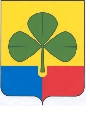 